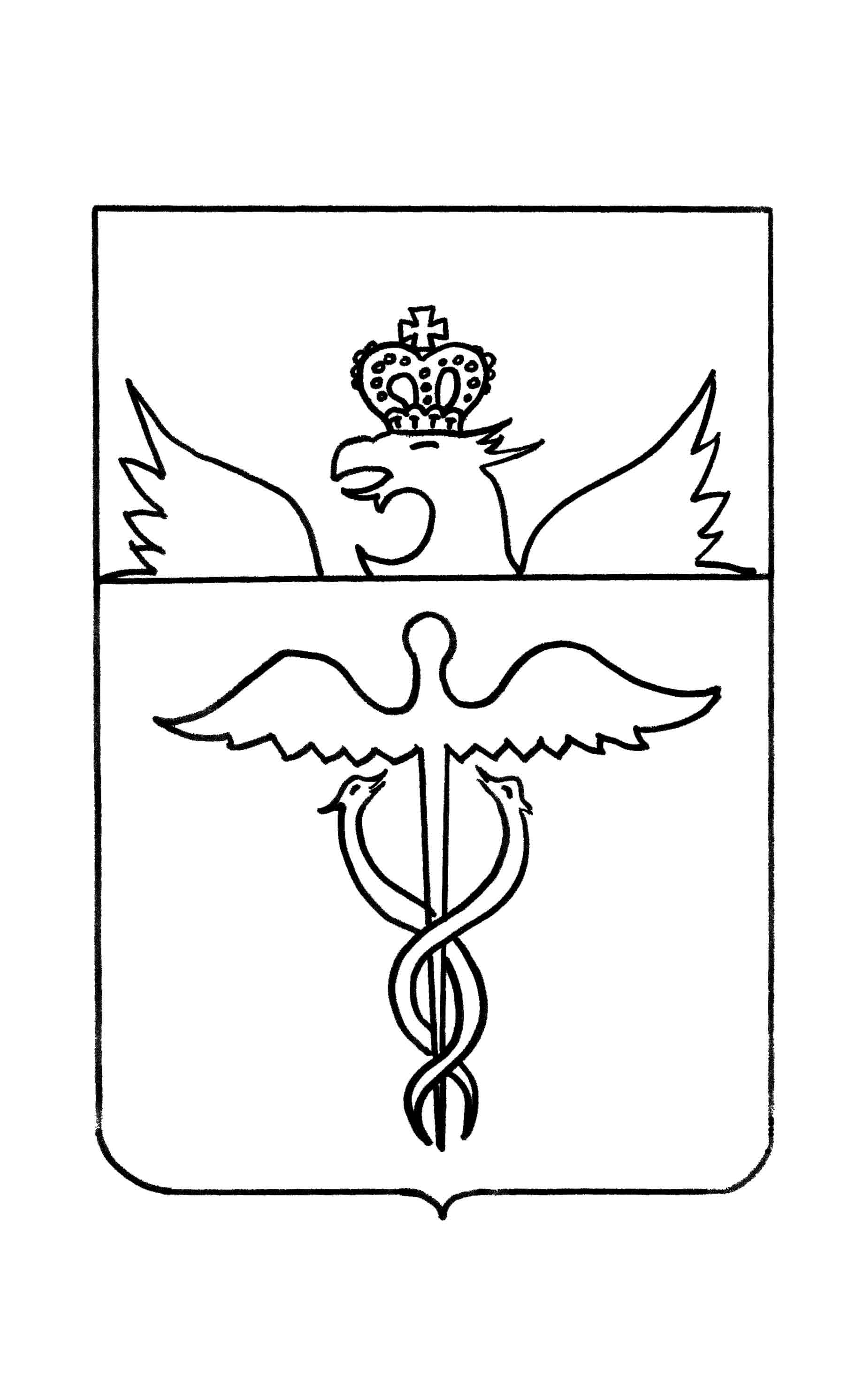 Администрация Гвазденского  сельского поселения Бутурлиновского муниципального районаВоронежской областиПОСТАНОВЛЕНИЕот  30.03.2022 г. № 11с. ГваздаО внесении изменения в постановление администрации Гвазденского сельского поселения Бутурлиновского муниципального района Воронежской области от 11.06.2020 года № 27 «Об утверждении реестра и схемы размещения мест (площадок) накопления твердых коммунальных отходов на территории Гвазденского  сельского поселения» В соответствии с частью 4 статьи 13.4  Федерального закона от 24.06.1998 № 89-ФЗ «Об отходах производства и потребления», Правилами обустройства мест (площадок) накопления твердых коммунальных отходов и ведения их реестра, утвержденными постановлением Правительства РФ от 31.08.2018 № 1039, в целях приведения  нормативно правового акта  в соответствие с действующим законодательством, администрация Гвазденского сельского поселенияП О С Т А Н О В Л Я Е Т:1. Приложение № 1 к постановлению администрации Гвазденского сельского поселения от 11.06.2020 года № 27 «Об утверждении реестра и схемы размещения мест (площадок) накопления твердых коммунальных отходов на территории Гвазденского  сельского поселения» изложить в новой редакции согласно Приложения к настоящему постановлению.2. Настоящее постановление подлежит обнародованию и размещению в сети «Интернет» на официальном сайте администрации Гвазденского сельского поселения Бутурлиновского муниципального района Воронежской области.Глава Гвазденского сельского поселения                                    Л.М. БогдановаПриложение  к постановлению администрации Гвазденского  поселенияБутурлиновского муниципального района Воронежской области  от 30.03.2022г. № 11Реестр мест (площадок) накопления твердых коммунальных отходов на территории Гвазденского сельского поселения Бутурлиновского муниципального  района Воронежской области Реестр мест (площадок) накопления твердых коммунальных отходов на территории Гвазденского сельского поселения Бутурлиновского муниципального  района Воронежской области Реестр мест (площадок) накопления твердых коммунальных отходов на территории Гвазденского сельского поселения Бутурлиновского муниципального  района Воронежской области Реестр мест (площадок) накопления твердых коммунальных отходов на территории Гвазденского сельского поселения Бутурлиновского муниципального  района Воронежской области Реестр мест (площадок) накопления твердых коммунальных отходов на территории Гвазденского сельского поселения Бутурлиновского муниципального  района Воронежской области Реестр мест (площадок) накопления твердых коммунальных отходов на территории Гвазденского сельского поселения Бутурлиновского муниципального  района Воронежской области Реестр мест (площадок) накопления твердых коммунальных отходов на территории Гвазденского сельского поселения Бутурлиновского муниципального  района Воронежской области Реестр мест (площадок) накопления твердых коммунальных отходов на территории Гвазденского сельского поселения Бутурлиновского муниципального  района Воронежской области Реестр мест (площадок) накопления твердых коммунальных отходов на территории Гвазденского сельского поселения Бутурлиновского муниципального  района Воронежской области Реестр мест (площадок) накопления твердых коммунальных отходов на территории Гвазденского сельского поселения Бутурлиновского муниципального  района Воронежской области Реестр мест (площадок) накопления твердых коммунальных отходов на территории Гвазденского сельского поселения Бутурлиновского муниципального  района Воронежской области Реестр мест (площадок) накопления твердых коммунальных отходов на территории Гвазденского сельского поселения Бутурлиновского муниципального  района Воронежской области Реестр мест (площадок) накопления твердых коммунальных отходов на территории Гвазденского сельского поселения Бутурлиновского муниципального  района Воронежской области Реестр мест (площадок) накопления твердых коммунальных отходов на территории Гвазденского сельского поселения Бутурлиновского муниципального  района Воронежской области Реестр мест (площадок) накопления твердых коммунальных отходов на территории Гвазденского сельского поселения Бутурлиновского муниципального  района Воронежской области Реестр мест (площадок) накопления твердых коммунальных отходов на территории Гвазденского сельского поселения Бутурлиновского муниципального  района Воронежской области Реестр мест (площадок) накопления твердых коммунальных отходов на территории Гвазденского сельского поселения Бутурлиновского муниципального  района Воронежской области № п/пАдрес Географические координаты (ширина, долгота)Сведения об используемом покрытииПлощадь (кв.м.)КонтейнерыКонтейнерыКонтейнерыКонтейнерыБункерыБункерыБункерыБункерыСведения о собственнике земельного участкаСведения о собственнике места (площадки) накопления твердых коммунальных отходовСведения о собственнике мусоросборниковДанные об источниках образования твердых коммунальных отходов№ п/пАдрес Географические координаты (ширина, долгота)Сведения об используемом покрытииПлощадь (кв.м.)размещенныеразмещенныепланируемые к размещениюпланируемые к размещениюразмещенныеразмещенныепланируемыепланируемыеСведения о собственнике земельного участкаСведения о собственнике места (площадки) накопления твердых коммунальных отходовСведения о собственнике мусоросборниковДанные об источниках образования твердых коммунальных отходов№ п/пАдрес Географические координаты (ширина, долгота)Сведения об используемом покрытииПлощадь (кв.м.)количество (шт.) объем (куб.м.)количество (шт)объем (куб.м)количество (шт.)объем (куб.м.)количествообъемСведения о собственнике земельного участкаСведения о собственнике места (площадки) накопления твердых коммунальных отходовСведения о собственнике мусоросборниковДанные об источниках образования твердых коммунальных отходов1Воронежская область, Бутурлиновский район, село Гвазда, улица Ивана Бочарникова, 4050.736915 40.481583Бетон411,1000000Администрация Гвазденского сельского поселения Бутурлиновского муниципального района Воронежской области;ИНН 3605002577ОГРН 1023600645199Адрес: Воронежская область, Бутурлиновский район, село Гвазда, улица Ивана Бочарникова, 40Администрация Гвазденского сельского поселения Бутурлиновского муниципального района Воронежской области;ИНН 3605002577ОГРН 1023600645199Адрес: Воронежская область, Бутурлиновский район, село Гвазда, улица Ивана Бочарникова, 40Администрация Гвазденского сельского поселения Бутурлиновского муниципального района Воронежской области;ИНН 3605002577ОГРН 1023600645199Адрес: Воронежская область, Бутурлиновский район, село Гвазда, улица Ивана Бочарникова, 40Здание администрации Гвазденского сельского поселенияАдминистрация Гвазденского сельского поселения Бутурлиновского муниципального района Воронежской области;ИНН 3605002577ОГРН 1023600645199Адрес: Воронежская область, Бутурлиновский район, село Гвазда, улица Ивана Бочарникова, 402Воронежская область, Бутурлиновский район, село Гвазда, улица Ивана Бочарникова, 53а50.737316 40.484628асфальт411,1000000Муниципальное казенное учреждение культуры «социально-культурный центр «Импульс»;ИНН 3605006892ОГРН 1073629000444Воронежская область, Бутурлиновский район, село Гвазда, улица Ивана Бочарникова, 53аМуниципальное казенное учреждение культуры «социально-культурный центр «Импульс»;ИНН 3605006892ОГРН 1073629000444Воронежская область, Бутурлиновский район, село Гвазда, улица Ивана Бочарникова, 53аМуниципальное казенное учреждение культуры «социально-культурный центр «Импульс»;ИНН 3605006892ОГРН 1073629000444Воронежская область, Бутурлиновский район, село Гвазда, улица Ивана Бочарникова, 53аЗдание и территория МКУК «СКЦ «Импульс»Муниципальное казенное учреждение культуры «социально-культурный центр «Импульс»;ИНН 3605006892ОГРН 1073629000444Воронежская область, Бутурлиновский район, село Гвазда, улица Ивана Бочарникова, 53а3Воронежская область, Бутурлиновский район, село Гвазда, улица Ивана Бочарникова, 4150.736868 40.481301железобетонная плита4,511,1000000Муниципальное казенное общеобразовательное учреждение Гвазденская средняя общеобразовательная школа Бутурлиновского муниципального района Воронежской области ИНН 3605005793ОГРН 1033688000147Воронежская область, Бутурлиновский район, село Гвазда, улица Ивана Бочарникова, 41Муниципальное казенное общеобразовательное учреждение Гвазденская средняя общеобразовательная школа Бутурлиновского муниципального района Воронежской области ИНН 3605005793ОГРН 1033688000147Воронежская область, Бутурлиновский район, село Гвазда, улица Ивана Бочарникова, 41Муниципальное казенное общеобразовательное учреждение Гвазденская средняя общеобразовательная школа Бутурлиновского муниципального района Воронежской области ИНН 3605005793ОГРН 1033688000147Воронежская область, Бутурлиновский район, село Гвазда, улица Ивана Бочарникова, 41Здания и территория МКОУ Гвазденская СОШМуниципальное казенное общеобразовательное учреждение Гвазденская средняя общеобразовательная школа Бутурлиновского муниципального района Воронежской области ИНН 3605005793ОГРН 1033688000147Воронежская область, Бутурлиновский район, село Гвазда, улица Ивана Бочарникова, 41